DECYZJA Nr /19/PZ.ZNa podstawie art. 163 ustawy z dnia 14 czerwca 1960 r. Kodeks postępowania administracyjnego (Dz. U. z 2018 r. poz. 2096, z późn. zm.), art. 192, art. 201 ust. 1, art. 214 
ust. 5, art. 215 ust. 5 i art. 378 ust. 2a pkt 1 ustawy z dnia 27 kwietnia 2001 r. Prawo ochrony środowiska (Dz. U. z 2019 r. poz. 1396, z późn. zm.), po rozpatrzeniu wniosku Pana Sławomira Hardejewicza prowadzącego działalność pod nazwą „Gospodarstwo Rolne Hardejewicz Sławomir”,zmieniamdecyzję Marszałka Województwa Mazowieckiego Nr 7/16/PZ.Z z dnia 29 stycznia 2016 r., 
znak: PŚ-I.7222.24.2016.KS udzielającą pozwolenia zintegrowanego na prowadzenie instalacji 
do chowu drobiu o więcej niż 40000 stanowisk w miejscowości Stasin Gm. Sabnie prowadzonej przez „Gospodarstwo Rolne Sławomir Hardejewicz” w następujący sposób:1) część VI. ust. 2 decyzji otrzymuje brzmienie:„2. Wielkości dopuszczalnej emisji oraz parametry instalacji - źródła powstawania i miejsca wprowadzania substancji do powietrza zgodnie z poniższymi tabelami nr 1a÷1j oraz tabelą nr 2Tabela 1a.: Emisja dopuszczalna dla kurnika nr 1 o obsadzie maksymalnej 45 240 sztuk 
(z 4 nagrzewnicami opalanymi gazem płynnym, o mocy 90 kW każda)Tabela 1b.: Emisja dopuszczalna dla każdego z 13 wentylatorów dachowych kurnika K1 
o wydajności V = 12 500 m3/h każdy; wysokość wylotu: h = 6,8 m; średnica wylotu d = 0,65 mTabela 1c.: Emisja dopuszczalna dla każdego z 6 wentylatorów szczytowych kurnika K1 
o wydajności V = 41 000 m3/h każdy; wysokość h=1,7 m, średnica wylotu d= 1,4 m, wylot boczny Tabela 1d.: Emisja dopuszczalna dla kurnika od nr 2 do nr 7 o obsadzie maksymalnej 60 233 sztuk każdy (w każdym kurniku 4 nagrzewnice opalane gazem płynnym, o mocy 90 kW każda)Tabela 1e.: Emisja dopuszczalna dla każdego z 16 wentylatorów dachowych o wydajności 
V = 12 500 m3/h w każdym z kurników od nr 2 do nr 7; wysokość wylotu: h = 6,8 m; średnica wylotu d = 0,65 mTabela 1f.: Emisja dopuszczalna dla każdego z 8 wentylatorów szczytowych o wydajności 
V = 41 000 m3/h w każdym z kurników od nr 2 do nr 7; wysokość wylotu: h = 1,7 m; średnica wylotu d=1,4 m, wylot bocznyTabela 1g.: Emisja dopuszczalna dla kurnika nr 8 o obsadzie maksymalnej 42 900 sztuk 
(z 4 nagrzewnicami opalanymi gazem płynnym, o mocy 90 kW każda)Tabela 1h.: Emisja dopuszczalna dla każdego z 13 wentylatorów dachowych o wydajności 
V = 12 500 m3/h każdy w kurniku nr 8; wysokość h = 6,8 m; średnica wylotu d = 0,65 mTabela 1i.: Emisja dopuszczalna dla każdego z 6 wentylatorów szczytowych o wydajności 
V = 41 000 m3/h każdy w kurniku nr 8; wysokość h = 1,7 m; średnica wylotu d=1,4 m, wylot bocznyTabela 1j.: Dopuszczalna emisja roczna amoniaku dla stanowiska dla zwierzęcia dla każdego 
z kurników K1-K8Tabela 2.: Dopuszczalna emisja roczna substancji z instalacji do ściółkowego chowu drobiu – brojlerów kurzych2) część X. decyzji otrzymuje brzmienie:„X. Zakres i sposób monitorowania emisji oraz termin przekazywania informacji i danych organowi właściwemu do wydania pozwolenia i wojewódzkiemu inspektorowi ochrony środowiska.Monitorowanie emisji obornika kurzego poprzez obliczanie z zastosowaniem bilansu masy azotu i fosforu w oparciu o spożycie paszy, zawartość surowego białka w diecie, całkowitą zawartość fosforu i produkcyjność zwierząt lub oszacowanie w oparciu o analizę obornika 
z oznaczeniem całkowitej zawartości azotu i fosforu.Monitorowanie emisji do powietrza poprzez określanie wielkości emisji rocznej amoniaku 
i pyłu z instalacji, przy wykorzystaniu techniki „Szacunki z wykorzystaniem wskaźników emisji” (BAT 25 i BAT 27) z częstotliwością raz w roku.Przekazywanie w formie pisemnej, w terminie do dnia 31 stycznia każdego roku, 
za poprzedni rok kalendarzowy, informacji o których mowa w pkt 1 i 2 oraz:planów nawożenia azotem wraz z opiniami okręgowej stacji chemiczno-rolniczej 
(dla wszystkich gruntów, na których stosowany był obornik wytworzony w instalacji, jeżeli część powstającego obornika wykorzystywana była jako nawóz),umów z rolnikami odbierającymi nawóz, zawierających informacje o areale użytków rolnych, jeżeli część powstającego obornika wykorzystywana była jako nawóz;informacji dotyczących miejsca magazynowania w okresie zimowym wytworzonego obornika kurzego (płyty obornikowej) oraz kopii dokumentu potwierdzającego tytuł prawny do ww. płytypocząwszy od informacji za rok 2019.Monitorowanie emisji ścieków poprzez:Prowadzenie systematycznych pomiarów ilości wytwarzanych ścieków przemysłowych, ich ewidencjonowanie oraz przeprowadzanie badania ich stanu i składu, w zakresie wskaźników określonych w części VII. pozwolenia, co najmniej jeden raz w roku.Przekazywanie wyników pomiarów ilości, stanu i składu ścieków przemysłowych oraz kopii dokumentów potwierdzających ich przekazanie, celem oczyszczenia, uprawnionym odbiorcom (w m3) w terminie do dnia 31 stycznia roku następnego.”;3) część XI. decyzji otrzymuje brzmienie:„XI. Zakres i sposób monitorowania procesów technologicznych oraz termin przekazywania informacji i danych organowi właściwemu do wydania pozwolenia i wojewódzkiemu inspektorowi ochrony środowiska. Prowadzenie ewidencji ilości powstającego obornika kurzego. Prowadzenie ewidencji rozchodów obornika przeznaczonego do: odzysku jako odpad (np. w procesie produkcji podłoża do uprawy grzybów),  wykorzystania rolniczego jako nawóz, z rozgraniczeniem jego ilości dla poszczególnych odbiorców,  Prowadzenie ewidencji obsady drobiu w poszczególnych budynkach inwentarskich i w całej instalacji w kolejnych cyklach chowu. Prowadzenie ewidencji przybywających ptaków oraz upadków i zgonów w kolejnych cyklach chowu. Prowadzenie ewidencji ilości zużywanych surowców, materiałów, paliw i energii, wymienionych w części V. pozwolenia. Przekazywanie w terminie do dnia 31 stycznia każdego roku ewidencji, o których mowa 
w punktach 1-5 za poprzedni rok kalendarzowy, począwszy od ewidencji za rok 2019.”;4) po części XVI. dodaje się część XVII. w brzmieniu: „XVII. Termin dostosowania instalacji do wymagań określonych (w konkluzjach BAT) w Decyzji Wykonawczej Komisji (UE) 2017/302 z dnia 15 lutego 2017 r. ustanawiającej konkluzje dotyczące najlepszych dostępnych technik (BAT) w odniesieniu do intensywnego chowu drobiu lub świń zgodnie z dyrektywą Parlamentu Europejskiego i Rady 2010/75/UE (Dz. Urz. UE L 43 
z 21.02.2017 r. str. 231) (notyfikowana jako dokument nr C (2017 688), sprostowana(Dz. Urz. UE L 105 z 21.04.2017 str. 21), ustala się do 21 lutego 2021 roku.”;5) pozostałe elementy decyzji pozostawia się bez zmian.UzasadnienieWnioskiem z dnia 22 lipca 2019 r. Pan Sławomir Hardejewicz prowadzący działalność pod nazwą „Gospodarstwo Rolne Hardejewicz Sławomir” (NIP: 823-103-50-66, REGON: 710073050), wystąpił o zmianę pozwolenia zintegrowanego na prowadzenie instalacji do chowu drobiu o więcej niż 40000 stanowisk w miejscowości Stasin Gm. Sabnie.Wniosek o zmianę pozwolenia wynika z przeprowadzonej przez tut. organ, zgodnie 
z art. 215 ust. 1 ustawy Prawo ochrony środowiska, analizy warunków pozwolenia zintegrowanego pod kątem spełniania wymagań Konkluzji BAT, zawartych w Decyzji Wykonawczej Komisji (UE) 2017/302 z dnia 15 lutego 2017 r. ustanawiającej konkluzje dotyczące najlepszych dostępnych technik (BAT) w odniesieniu do intensywnego chowu drobiu lub świń zgodnie z dyrektywą Parlamentu Europejskiego i Rady 2010/75/UE (Dz. Urz. UE L 43 
z 21.02.2017 r. str. 231) (notyfikowana jako dokument nr C (2017 688), sprostowana (Dz. Urz. UE L 105 z 21.04.2017 str. 21), ) oraz wezwania z dnia 24 lipca 2018 r. znak: 
PZ-II.7222.123.110.2017.UŻ (PZ-I.7222.24.103.2017.EW), w którym prowadzący instalację został zobowiązany do wystąpienia z wnioskiem o zmianę pozwolenia zintegrowanego, w terminie roku od dnia jego doręczenia.Wnioskowana zmiana dotyczy dostosowania instalacji do wymagań konkluzji BAT 
w zakresie:sposobu i zakresu monitorowania emisji całkowitej ilości azotu i fosforu wydalanych 
w oborniku, zgodnie z wymaganiami określonymi w konkluzjach BAT 24,wielkości dopuszczalnych emisji wprowadzaniach do powietrza dla amoniaku pochodzącego z każdego pomieszczenia dla brojlera kurzego wyrażonych 
w kg NH3/stanowisko dla zwierzęcia/rok, metody monitorowania emisji amoniaku do powietrza z każdego budynku dla zwierząt zgodnie z wymaganiami określonymi w BAT 25,metody monitorowania emisji pyłu do powietrza z każdego budynku dla zwierząt zgodnie 
z wymaganiami określonymi w BAT 27,zakresu i sposobu monitorowania liczby przybywających i ubywających zwierząt, 
w tym upadków i zgonów, ostatecznego terminu na dostosowanie instalacji do Konkluzji BAT.Zgodnie z art. 378 ust. 2a pkt 1 ustawy z dnia 27 kwietnia 2001 r. Prawo ochrony środowiska (Dz. U. z 2019 r. poz. 1396, z późn. zm.), marszałek województwa jest właściwy 
w sprawach przedsięwzięć i zdarzeń na terenach zakładów, gdzie jest eksploatowana instalacja, która jest kwalifikowana jako przedsięwzięcie mogące zawsze znacząco oddziaływać 
na środowisko w rozumieniu ustawy z dnia 3 października 2008 r. o udostępnianiu informacji o środowisku i jego ochronie, udziale społeczeństwa w ochronie środowiska oraz o ocenach oddziaływania na środowisko (Dz.U. 2018 poz. 2081, z późn. zm.). Rodzaje przedsięwzięć mogących zawsze znacząco oddziaływać na środowisko określone zostały w rozporządzeniu Rady Ministrów z dnia 9 listopada 2010 r. w sprawie przedsięwzięć mogących znacząco oddziaływać na środowisko (Dz. U. z 2016 r. poz. 71). Przedmiotowa instalacja kwalifikuje siędo § 2 ust. 1 pkt 51 ww. rozporządzenia, tj. do przedsięwzięć mogących zawsze znacząco oddziaływać na środowisko.Dodatkowo przedmiotowa instalacja wymaga uzyskania pozwolenia zintegrowanego, 
gdyż zalicza się do pkt 6 ppkt 8 lit. a załącznika do rozporządzenia Ministra Środowiska 
z dnia 27 sierpnia 2014 r. w sprawie rodzajów instalacji mogących powodować znaczne zanieczyszczenie poszczególnych elementów przyrodniczych albo środowiska jako całości 
(Dz. U. poz. 1169), tj. do instalacji do chowu lub hodowli drobiu o więcej niż 40000 stanowisk 
dla drobiu. Biorąc pod uwagę, że wnioskowana zmiana nie jest związana z „istotną zmianą instalacji” w rozumieniu art. 3 pkt 7 ustawy Prawo ochrony środowiska, nie spowoduje zmiany sposobu funkcjonowania instalacji oraz zwiększenia jej oddziaływania na środowisko, tutejszy organ odstąpił od ponownego zapewnienia możliwości udziału społeczeństwa w toczącym się postępowaniu.W związku z powyższym, zgodnie z art. 61 § 4 i art. 10 § 1 ustawy z dnia 14 czerwca 1960 r. Kodeks postępowania administracyjnego (Dz. U. z 2018 r. poz. 2096, z późn. zm.), pismem z 14 sierpnia 2019 r., poinformowano stronę o wszczętym postępowaniu, zebraniu materiału dowodowego niezbędnego do wydania decyzji administracyjnej oraz o przysługującym im prawie zapoznania się z aktami sprawy, możliwości wypowiedzenia się co do zebranych dowodów i materiałów oraz zgłoszonych żądań.W toku prowadzonego postępowania strona nie wniosła uwag.Wobec powyższego, niniejszą decyzją zobowiązano prowadzącego instalację 
do monitorowania całkowitej ilości azotu i fosforu wydalanych w oborniku, zgodnie 
z wymaganiami BAT 24, określonymi w Decyzji Wykonawczej Komisji (UE) 2017/302 
z dnia 15 lutego 2017 r. ustanawiającej konkluzje dotyczące najlepszych dostępnych technik (BAT) w odniesieniu do intensywnego chowu drobiu lub świń zgodnie z dyrektywą Parlamentu Europejskiego i Rady 2010/75/UE oraz przekazywania otrzymanych wyników organowi właściwemu do wydania pozwolenia zintegrowanego i wojewódzkiemu inspektorowi ochrony środowiska, określając wymagany termin przekazywania powyższych informacji.Ponadto, zobowiązano prowadzącego instalację do monitorowania procesów technologicznych poprzez prowadzenie ewidencji obsady drobiu w poszczególnych budynkach inwentarskich i w całej instalacji, w kolejnych cyklach chowu, w tym zgonów i upadków zwierząt, 
a także przekazywania ww. ewidencji organowi właściwemu do wydania pozwolenia zintegrowanego oraz wojewódzkiemu inspektorowi ochrony środowiska.Prowadzącego instalację, zobowiązano również do monitorowania wielkości emisji substancji do powietrza poprzez określanie wielkości emisji rocznej amoniaku i pyłu, zgodnie 
z wymaganiami BAT 25 i BAT 27 określonymi w Decyzji Wykonawczej Komisji (UE) 2017/302 
z dnia 15 lutego 2017 r. ustanawiającej konkluzje dotyczące najlepszych dostępnych technik (BAT) w odniesieniu do intensywnego chowu drobiu lub świń zgodnie z dyrektywą Parlamentu Europejskiego i Rady 2010/75/UE. Jednocześnie nałożono obowiązek przekazywania informacji 
o wielkości emisji rocznej organowi właściwemu do wydania pozwolenia zintegrowanego 
i wojewódzkiemu inspektorowi ochrony środowiska, określając wymagany termin przekazywania powyższych informacji.We wniosku o zmianę pozwolenia zintegrowanego oceniono stan dostosowania instalacji do wymogów konkluzji BAT oraz przedstawiono proponowane wielkości emisji wprowadzanych 
do powietrza dla amoniaku pochodzącego z każdego pomieszczenia dla brojlera kurzego wyrażonych w kg NH3/stanowisko dla zwierzęcia/rok. Prowadzący instalację wykazał dotrzymanie granicznych wielkości emisyjnych i zapewnienie spełnienia wszystkich wymogów określonych w konkluzjach BAT. Dodatkowo określono dopuszczalne wielkości emisji wprowadzanych do powietrza 
dla amoniaku pochodzącego z każdego pomieszczenia dla kurcząt brojlera zgodnie 
z wymaganiami BAT 32, w jednostkach, w których określono graniczne wielkości emisji, 
tj. w kg NH3/stanowisko dla zwierzęcia/rok.Zgodnie z art. 163 ustawy Kodeks postępowania administracyjnego organ administracji publicznej może uchylić lub zmienić decyzję, na mocy której strona nabyła prawo, także w innych przypadkach oraz na innych zasadach niż określone w niniejszym rozdziale, o ile przewidują 
to przepisy szczególne. Tego rodzaju przepisem szczególnym jest art. 215 ustawy Prawo ochrony środowiska określający zasady zmiany pozwolenia zintegrowanego w przypadku analizy jego warunków w związku z publikacją w Dzienniku Urzędowym Unii Europejskiej konkluzji BAT odnoszących się do głównej działalności danej instalacji.Mając na względzie powyższe, orzeczono jak w sentencji.PouczenieOd decyzji niniejszej służy stronie prawo odwołania do Ministra Środowiska, 
za pośrednictwem Marszałka Województwa Mazowieckiego, w terminie 14 dni od daty jej doręczenia. W trakcie biegu terminu do wniesienia odwołania strona może zrzec się prawa 
do wniesienia odwołania wobec Marszałka Województwa Mazowieckiego. Z dniem doręczenia Marszałkowi Województwa Mazowieckiego oświadczenia o zrzeczeniu się prawa do wniesienia odwołania przez stronę postępowania, decyzja niniejsza staje się ostateczna i prawomocna, 
co oznacza, że decyzja podlega natychmiastowemu wykonaniu i brak jest możliwości zaskarżenia do Wojewódzkiego Sądu Administracyjnego. Nie jest skuteczne cofnięcie oświadczenia 
o zrzeczeniu się prawa do wniesienia odwołania po jego wpływie do organu.Na podstawie rozporządzenia Ministra Finansów z dnia 28 września 2007 r. w sprawie zapłaty opłaty skarbowej (Dz. U. Nr 187, poz. 1330) potwierdza się uiszczenie opłaty skarbowej 
w wysokości 10,00 zł (słownie: dziesięć złotych) w dniu 17 czerwca 2019 r. na rachunek bankowy 
Urzędu m. st. Warszawy, Dzielnicy Praga Północ w Warszawie przy ul. ks. I. Kłopotowskiego 15; 
nr konta: 96 1030 1508 0000 0005 5002 6074.Otrzymuje:GOSPODARSTWO ROLNE SŁAWOMIR HARDEJEWICZ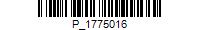 Warszawa, 9 września 2019 r.        PZ-PK-I.7222.230.2019.ICRodzaj substancjiEmisja dopuszczalna [kg/h]Amoniak0,0724Siarkowodór0,0072Pył ogółem0,0950Pył zawieszony PM100,0950Pył zawieszony PM2,50,0124Dwutlenek siarki0,0030Dwutlenek azotu0,0819Tlenek węgla0,0164Rodzaj substancjiEmisja dopuszczalna [kg/h]Amoniak0,0056Siarkowodór0,0006Pył ogółem0,0073Pył zawieszony PM100,0073Pył zawieszony PM2,50,0010Dwutlenek siarki0,0002Dwutlenek azotu0,0063Tlenek węgla0,0013Rodzaj substancjiEmisja dopuszczalna [kg/h]Amoniak0,0073Siarkowodór0,0007Pył ogółem0,0095Pył zawieszony PM100,0095Pył zawieszony PM2,50,0012Rodzaj substancjiEmisja dopuszczalna [kg/h]Amoniak0,0964Siarkowodór0,0096Pył ogółem0,1265Pył zawieszony PM100,1265Pył zawieszony PM2,50,0165Dwutlenek siarki0,0030Dwutlenek azotu0,0819Tlenek węgla0,0164Rodzaj substancjiEmisja dopuszczalna [kg/h]Amoniak0,0060Siarkowodór0,0006Pył ogółem0,0079Pył zawieszony PM100,0079Pył zawieszony PM2,50,0010Dwutlenek siarki0,0002Dwutlenek azotu0,0051Tlenek węgla0,0010Rodzaj substancjiEmisja dopuszczalna [kg/h]Amoniak0,0075Siarkowodór0,0007Pył ogółem 0,0098Pył zawieszony PM100,0098Pył zawieszony PM2,50,0013Rodzaj substancjiEmisja dopuszczalna [kg/h]Amoniak0,0686Siarkowodór0,0069Pył ogółem0,0901Pył zawieszony PM100,0901Pył zawieszony PM2,50,0118Dwutlenek siarki0,0030Dwutlenek azotu0,0819Tlenek węgla0,0164Rodzaj substancjiEmisja dopuszczalna [kg/h]Amoniak0,0053Siarkowodór0,0005Pył ogółem0,0069Pył zawieszony PM100,0069Pył zawieszony PM2,50,0009Dwutlenek siarki0,0002Dwutlenek azotu0,0063Tlenek węgla0,0013Rodzaj substancjiEmisja dopuszczalna [kg/h]Amoniak0,0069Siarkowodór0,0007Pył ogółem 0,0090Pył zawieszony PM100,0090Pył zawieszony PM2,50,0012Rodzaj substancjikgNH3/stanowisko dla zwierzęcia/rokamoniak0,01Rodzaj substancjiEmisja dopuszczalna [Mg/rok]Amoniak4,350Siarkowodór0,435Pył ogółem5,710Pył zawieszony PM105,710Pył zawieszony PM2,50,745Dwutlenek siarki0,017Dwutlenek azotu0,472Tlenek węgla0,094